Národní testování  9. tříd (třída 4.A)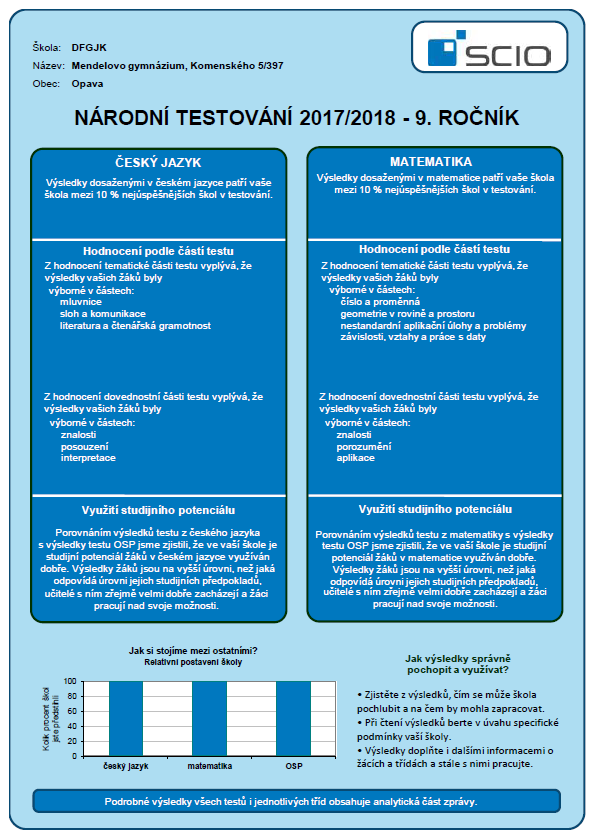 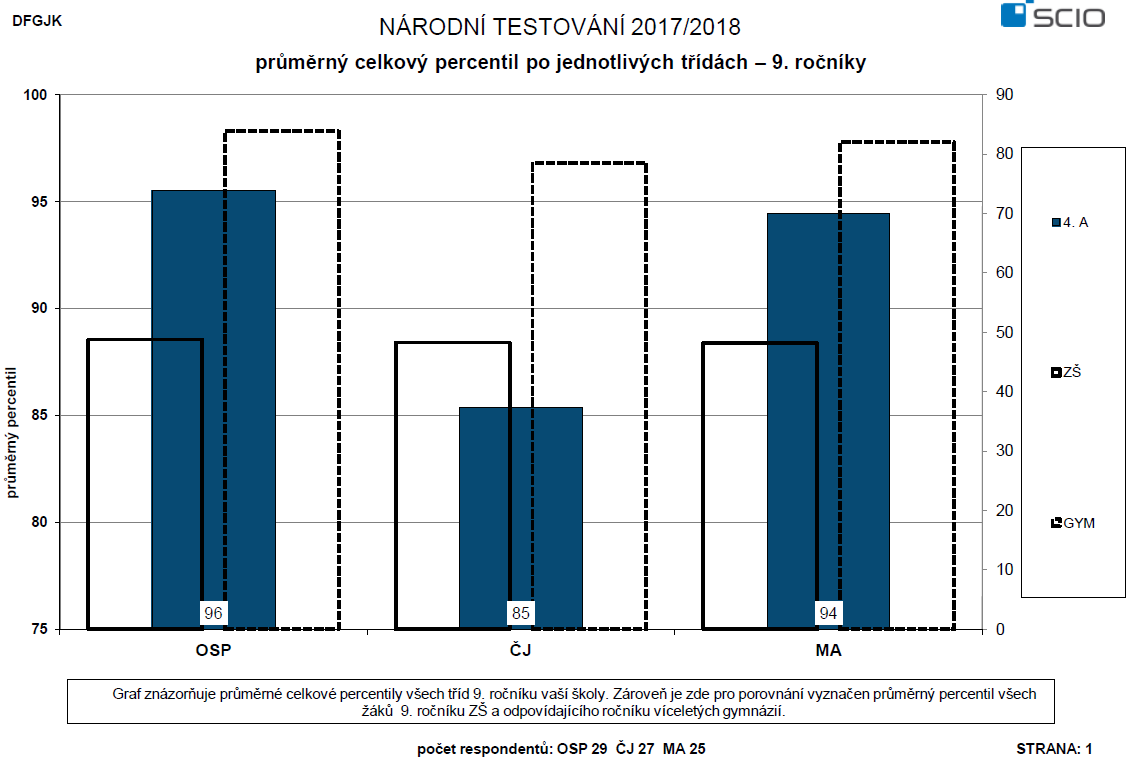 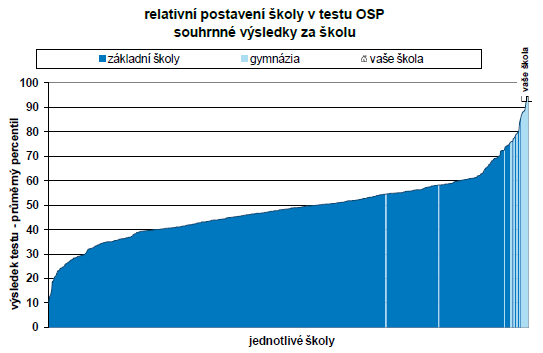 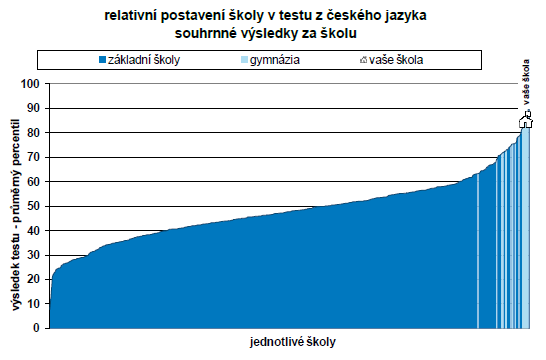 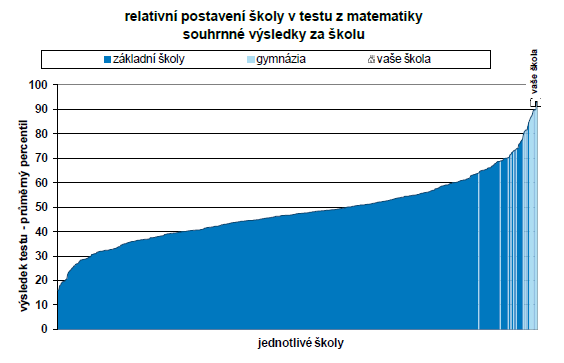 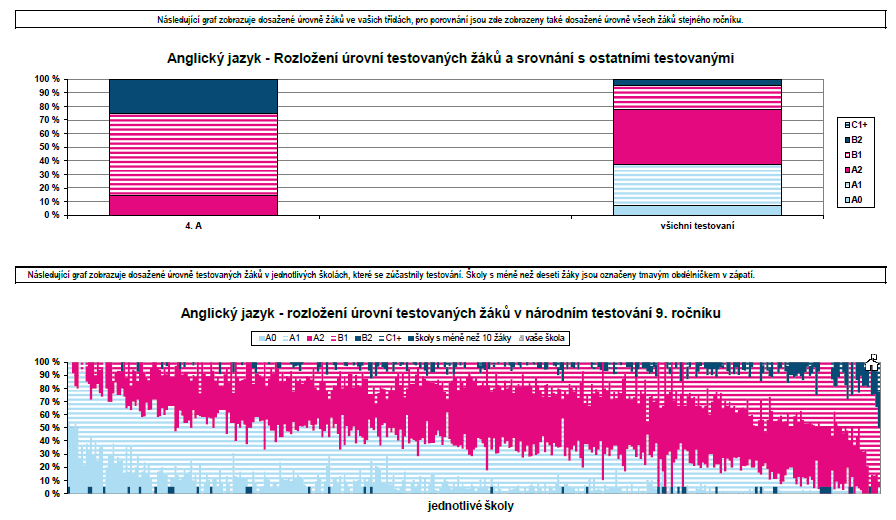 